Bilderliste am Futtertrog für Geniesser7. – 11. Mai 2019Georg  MutherNr.TitelsFr.1)                  h:60   b:40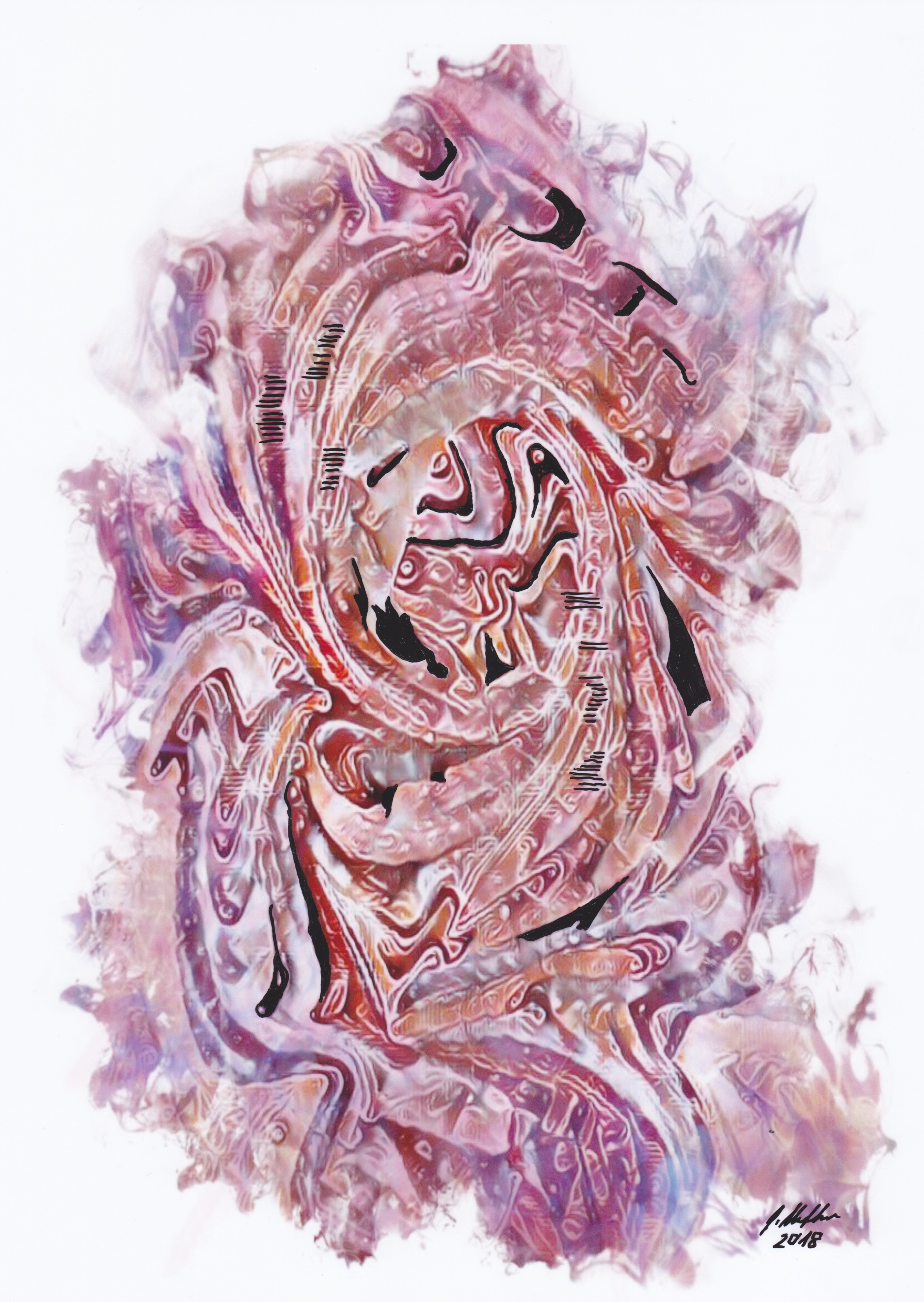 Selbstportrait 2digitale Bildbearbeitung10 limitierte und signierte Drücke1802)                  h:60   b:40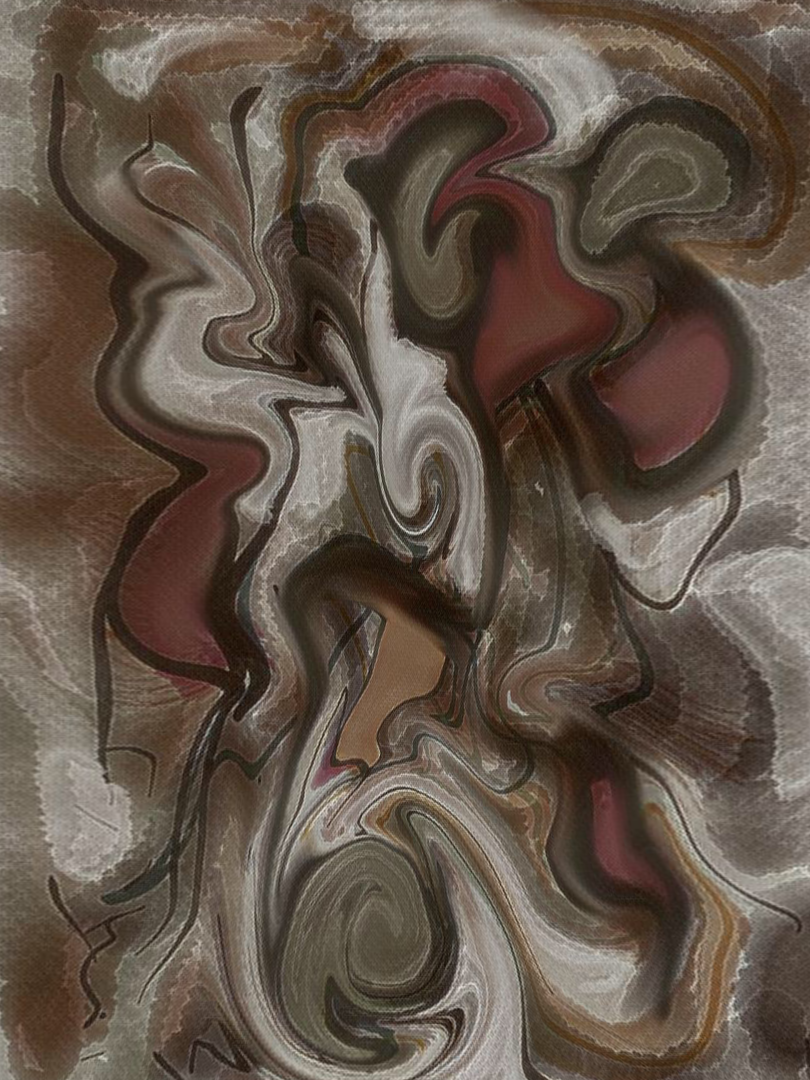 Drang Zwangdigitale Bildbearbeitung10 limitierte und signierte Drücke1803)                   h:60   b:40 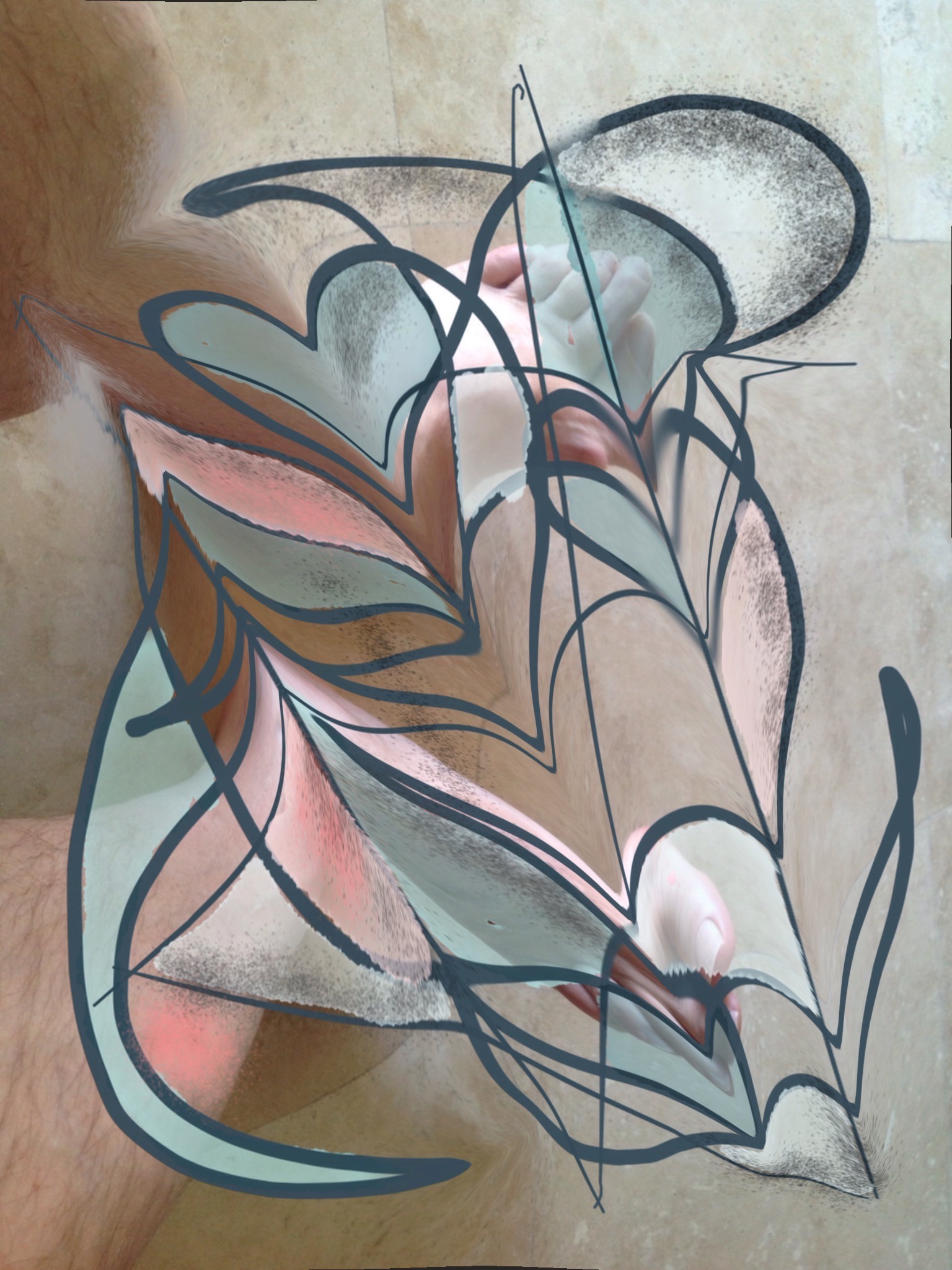 Fussiondigitale Bildbearbeitung10 limitierte und signierte Drücke1804)             h:40    b:60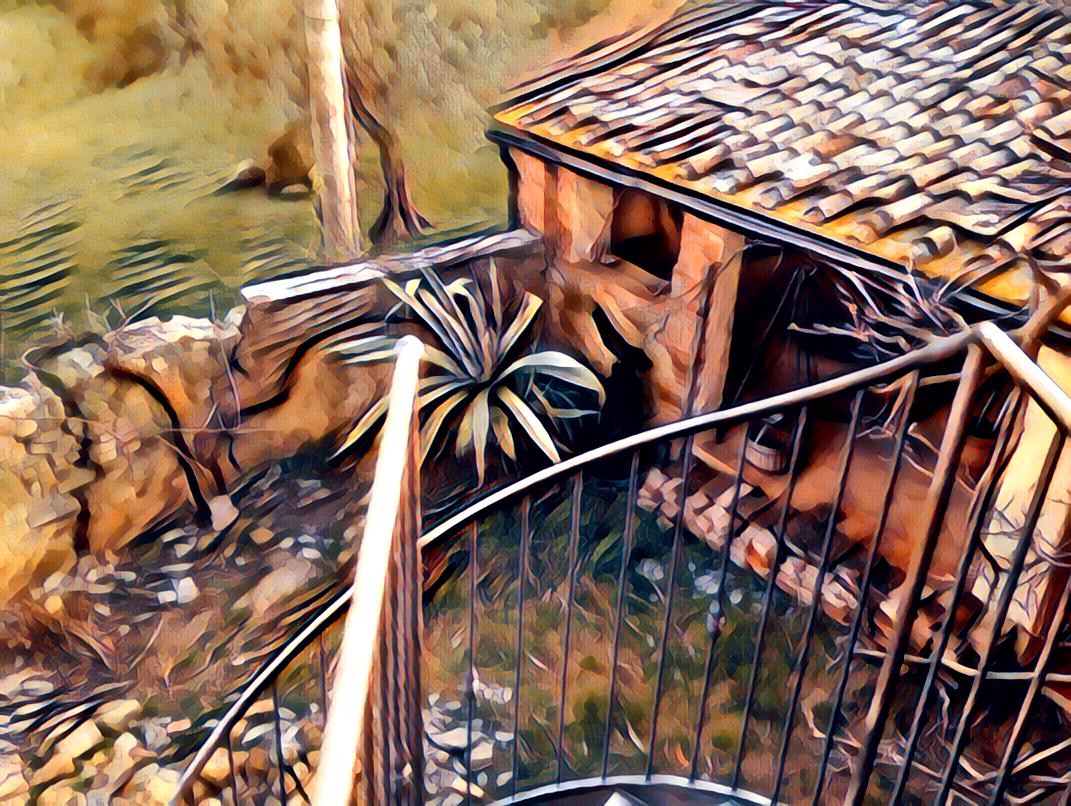 Radicondoli Toskanadigitale Bildbearbeitung10 limitierte und signierte Drücke1805)             h:40   b:60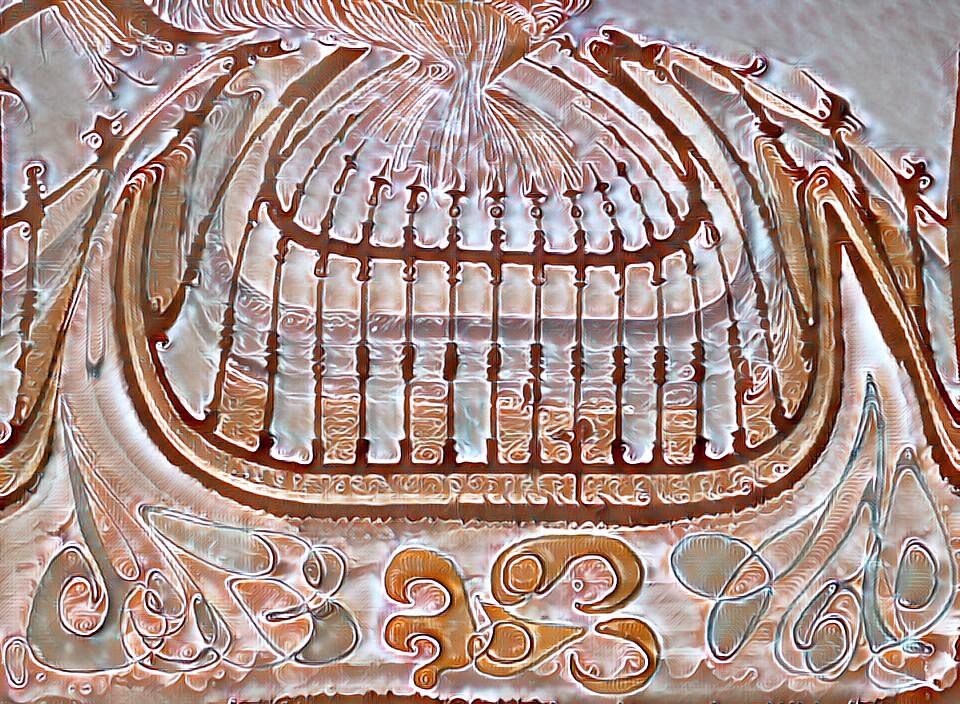 Lanzarote 2digitale Bildbearbeitung10 limitierte und signierte Drücke1806)             h:40   b:60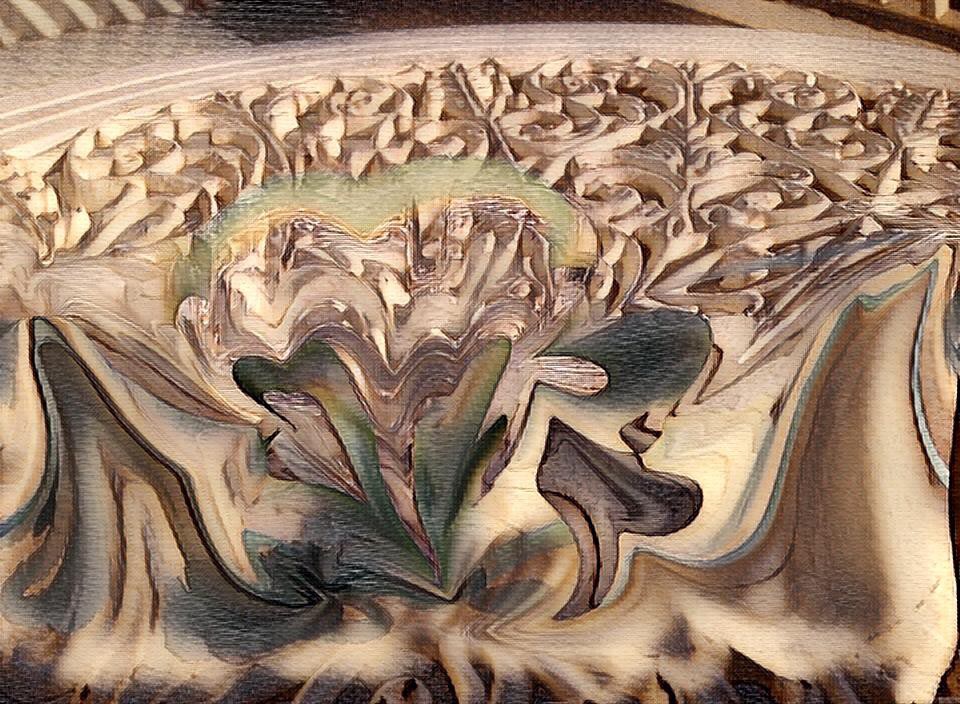 Lanzarote 1digitale Bildbearbeitung10 limitierte und signierte Drücke1807)            h:40   b:60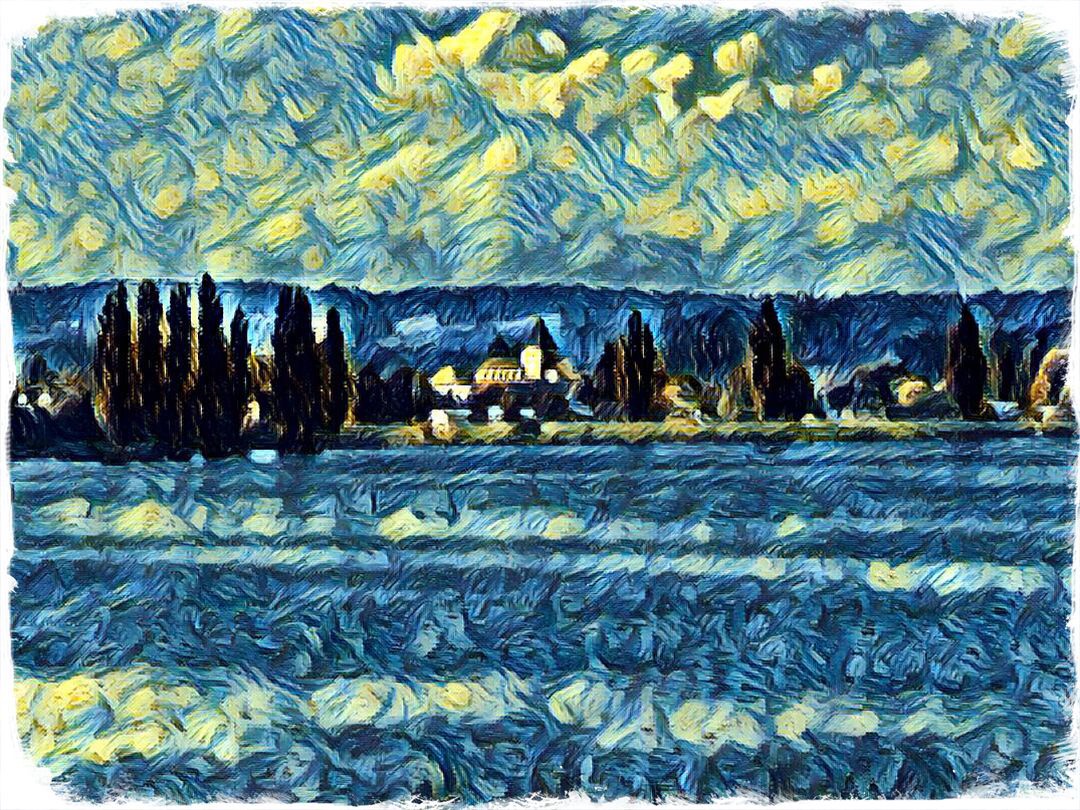 Ermatingen Reichenaudigitale Bildbearbeitung10 limitierte Drücke und signierte180